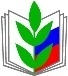 Автозаводская  районная организация  Нижегородской областной организации Профессионального союза работников народного образования и науки РФПУБЛИЧНЫЙ ОТЧЕТ Об итогах работы Автозаводской районной организации профсоюза в 2020 году.Деятельность районной организации профсоюза образования в 2020 году была направлена на решение задач, поставленных на III Пленуме райкома в январе             2020 г.: 1.Продолжить работу по освоению и заполнению председателями ППО  АИС «Цифровой профсоюз». 2.Профкомам ППО  продолжить работу по сплочению коллективов, активнее решать вопросы, связанные с проблемами, как всего учреждения, так и   рядовых членов профсоюза.  3.Активнее привлекать к общественной  работе молодых специалистов, участвовать  в  развитии их лидерских и профессиональных качеств, развивать систему наставничества. 4.В целях  усиления мотивации профсоюзного членства доводить до каждого члена профсоюза информацию деятельности профсоюзных органов, о поддержке и льготах, положенных членам профсоюза. 5.Уделить особое внимание обучению вновь избранных председателей ППО                          в ходе семинарских занятий и индивидуальных консультаций. Статистические данные на 1 января 2021 года следующие:Всего  на учете в районной организации стоит 128 первичных профсоюзных организаций. ППО организованы в каждом образовательном учреждении.Всего на учете  4684 члена профсоюза (в том числе 45 чел.  – неработающих пенсионеров) от об общего количества работающих в образовательных учреждениях Автозаводского района.   2020 год был  продекларирован  в Профсоюзе образования, как Год  цифровизации.   База АИС «Цифровой профсоюз» к октябрю 2020 года  была в основном сформирована полностью, 90%  председателей   ППО   научились свободно    в ней работать.   Этому  послужили ряд вебинаров,  которые были специально организованы обкомом НОО, семинаров и индивидуальных консультаций, которые проводились на уровне района.Выполнение намеченных задач проходило в условиях весеннего локдауна и удалённой работы, вызванных новой короновирусной инфекцией. Автозаводская  РОП продолжает работать по внедрению и распространению  Инновационных программ  среди первичных профсоюзных организаций.  Программа «Добровольное медицинское страхование». Нижегородской  областной организаций профсоюза заключен договор                        с  АО «Группа Ренессанс Страхование». Обслуживание в ведущих медицинских  учреждениях г. Нижнего Новгорода  и Нижегородской области (Приволжский окружной медицинский центр, Клинический диагностический центр, Клинические больницы № 1, 2, 3, 4,  5, 12, 13, 30, 35, 39,  кардиохирургическая, РЖД,    им. Семашко, МСЧ МВД,  САДКО, ПЕРСОНА,  АКСОН,  УЛЬТРА МЕД, др.).  В 2020 году  воспользовались полисами ДМС 47 чел. Материальная помощь в покупке полиса на 2020 год  составила 5643 рубля на 1 чел.  Большая работа проведена  в 2020 году по вовлечению  в программу ДМС                         на 2021 год. Изъявили желание приобрести полис ДМС 71 чел. Материальная помощь каждому  составила 7623 рубля.  Программа «Здоровье»Несмотря на эпидемиологические условия, члены профсоюза  обращались за приобретением путевок в профсоюзные здравницы.  Всего в  2020 году   49 человек (члены профсоюза и члены их семей) приобрели путевки  с профсоюзными скидками в санатории Нижегородской области (33 чел.), санатории  России через ЗАО  СКО ФНПР  «Профкурорт» (16 чел.).Всем членам профсоюза оказывалась материальная помощь на санаторно- курортное лечение от 3000 рублей до 50000 рублей.  Автозаводской РОП выделено 40  профсоюзных сертификатов на санаторно-курортное лечение (номинал 5000 рублей).Заключен договор о взаимодействии с фитнес- клубом «ФИЗКУЛЬТ». Члены профсоюза и члены их семей имею возможность приобрести абонементы в «ФИЗКУЛЬТ» по льготной цене. КПК «Кредитный союз образования»    Пайщиками КПК «Кредитный союз образования» являются  362 человека,  в 2020 году выдано кредитов на общую сумму 6 млн. 915 тыс. рублей.  В 2020 году процентная ставка по займам снижена до 10,8% годовых.Культурно- массовые мероприятия.Массовых мероприятий в течение года фактически не проводилось, но вручение сувениров, новогодних подарков, чествование ветеранов и юбиляров традиционно проводятся в ППО и в период пандемии. Расходы на культурно- массовые мероприятия согласно смете расходов в 2020 году составили 1 млн. 841 тыс. 639 рублей.	Профсоюз 	всегда 	поддерживает 	мероприятия, 	способствующие профессиональному росту педагогов. В 2020 году Автозаводская  районная организация выступила как соучредитель районных конкурсов «Учитель года», «Классный руководитель года», «К вершинам профессионального мастерства» и др. Работа с молодежью.Важное направление профсоюзной деятельности – работа с молодёжью. Всего членами профсоюза являются 914 педагогических работников в возрасте до 35 лет, что составляет 81, 3% всей работающей молодежи (педагогов).В начале 2020 года Совет молодых педагогов «МЕЛ» провел две яркие и масштабные акции «Стать внуком – подари радость старику» и «Дни сострадания». В дальнейшем в связи с усложнившейся эпидемиологической обстановкой решить вопрос об активной работе Совета молодых педагогов нам так и не удалось, прежде всего,  из-за пандемии и удалённой работы. Социальное партнерство.Важным направлением деятельности профсоюза является социальное партнёрство. Во всех образовательных организациях заключены и действуют Коллективные договоры. В течение года всем ППО и руководителям образовательных организаций оказывалась консультативная помощь по  организации коллективных переговоров и подготовке  проектов коллективных договоров.  Правозащитная деятельность.За 2020 год подготовлено 7 исковых заявлений в суд по назначению досрочной пенсии педагогам. Все суды  педагогами выиграны. Досрочные пенсии назначены. Экономический эффект правозащитной деятельности составил около 2 млн. рублей. Представители профсоюза участвуют во всех комиссиях в учреждениях где,  решаются  вопросы, затрагивающие интересы работников: по охране труда, аттестации педагогов, рассмотрение жалоб, распределение стимулирующих выплат,  награждение работников, увольнение по инициативе работодателя. Жалоб со стороны работников по заработной плате ы не получали, средняя зарплата выдерживается исходя из требований майских указов Президента. С сентября началась регулярная выплата педагогам за классное руководство. Главной статьей расходов остаётся материальная помощь, которую получают члены профсоюза в соответствии с Положением об объединенном фонде социальной помощи членам профсоюза, утвержденном Постановлением Президиума автозаводской РОП от 19.09.2019 № 2. Материальная помощь выдается в связи                          с  различными жизненными ситуациями: длительное или дорогостоящее  лечение,  санаторно - курортное лечение,  потеря родных и др.  Всего на  материальную помощь в 2020 году выдано 1млн. 267 тыс. 900 рублей.Поставленные на 2020 год задачи,  в основном, выполнены. Проблемы остались, главные из них связаны с укреплением авторитета профсоюзных организаций внутри учреждений. Радует, что большинство председателей ППО являются действительными лидерами в своих коллективах, они заслужили право на реальное участие в управлении, наладили  партнёрство с администрацией своих образовательных организаций и могут реально стоять на защите законных прав и интересов своих сотрудников. Так должна быть организована работа профсоюзных комитетов во всех ППО.  В 2021 год предстоит решить следующие задачи: 1.Профкомам ППО  продолжить работу по сплочению коллективов, активнее решать вопросы, связанные с проблемами, как всего учреждения, так и   рядовых членов профсоюза. 2. Активизировать работу Совета молодых педагогов для  оказания взаимоподдержки и развития лидерских и профессиональных качеств молодых специалистов, развивать систему наставничества.  3.Продолжить работу по освоению и заполнению председателями ППО  АИС  «Цифровой профсоюз». 15.01.2021 г. 